BHARATHIAR UNIVERSITY, COIMBATORE 641 046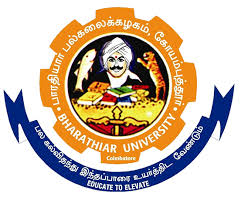 Re-accredited with “A” grade by NAAC Ranked 14th among Indian Universities by MHRD-NIRF (Established by Tamil Nadu State Legislature under the Bharathiar University Act 1981)Phone: 0422-2428114, 116 FAX: 0422-2425706  
e-mail: annualreport@buc.edu.in , Website:  www.b-u.ac.inNAME OF THE COLLEGE  / INSTITUTION  : _ _ _ _ _ _  _ _ _ _ _ __  _ _ _ _ _ _ _  _ _ _ _ _ _ _ _ _ _ _ _ _ _ _ _ College Details2. Courses offered, Sanctioned Strength of Students and Enrolment Details(please specify the courses)3. Faculty and Staff (Aided)4. Faculty and Staff (Self supporting)5. Details of Faculty with Qualification approval 6. (a) Research Schemes / Projects undertaken (b) Details of Collaborative Research 7.	a) 	Participation and presentation of papers by faculty  in Congress / Conferences /  Seminars/ Workshops, Symposia, etc.b)	Foreign Faculty / Expert visits / Visiting Fellowship.8. Details of Seminars, Conferences and Workshops Organized 9.   a) Publication of Research Papers at the State/National/International Levels      (b) Patents Awarded/Filed 10. Publications of Books/Monographs 11.  (a)  Library / ICT Resources : Faculty in-charge of the Library : 11.  (b) Other Information and Communication Technology Resources 12.  Scholarships Awarded 13. Enrolment of Students from Overseas and other States14. Course-wise pass percentage (Expand the table as per your requirements)* Please provide the independent course-wise details.15.  (a) Hostel Facilities (b) Details of Hostel inmates 16.   N.C.C.17.  N.S.S.18.  YRC19. Placement Details20. Counseling Centre 21. Physical Education  22.  Achievements by the Faculty Members23.  Curricular/Co-curricular achievements by Students like NET/SET/GATE/Sports/Others24. Consultancy25.  Key Academic Ratio 26.  Others_ _ _ _ _ _ _ _ _ _ _ Address with PIN codeAddress with PIN codeAddress with PIN codePhone Number FaxE-Mail  Website addressPhone Number FaxE-Mail  Website addressPhone Number FaxE-Mail  Website addressYear of EstablishmentYear of EstablishmentYear of EstablishmentCategory Category Category Government  /Aided / Self-Finance / Constituent Status/YearStatus/YearStatus/YearAutonomous / Non-Autonomous Name of the PrincipalGender : Male/FemalePhone Number Mobile NumberE-Mail Name of the PrincipalGender : Male/FemalePhone Number Mobile NumberE-Mail Name of the PrincipalGender : Male/FemalePhone Number Mobile NumberE-Mail Name of the Secretary / Correspondent Phone NumberMobile NumberE-Mail Name of the Secretary / Correspondent Phone NumberMobile NumberE-Mail Name of the Secretary / Correspondent Phone NumberMobile NumberE-Mail Details of the UGC status obtained with reference numberDetails of the UGC status obtained with reference number2 (f)Details of the UGC status obtained with reference numberDetails of the UGC status obtained with reference number12 (B)NAACYear of Accreditation , Grade & Grade PointYear of Accreditation , Grade & Grade PointNAACYear of Re-accreditation, Grade & Grade PointYear of Re-accreditation, Grade & Grade PointNIRF(Rank if any)NIRF(Rank if any)NIRF(Rank if any)Potential for ExcellencePotential for ExcellencePotential for ExcellenceOthersOthersOthersSl. NoName of the Degree / SubjectNo.  of CoursesAided / Unaided Sanctioned Strength  First Year EnrolmentFirst Year EnrolmentTotal  Community-wise Enrolmentfor first yearCommunity-wise Enrolmentfor first yearCommunity-wise Enrolmentfor first yearCommunity-wise Enrolmentfor first yearCommunity-wise Enrolmentfor first yearCommunity-wise Enrolmentfor first yearCommunity-wise Enrolmentfor first yearCommunity-wise Enrolmentfor first yearCommunity-wise Enrolmentfor first yearCommunity-wise Enrolmentfor first yearCommunity-wise Enrolmentfor first yearCommunity-wise Enrolmentfor first yearCommunity-wise Enrolmentfor first yearCommunity-wise Enrolmentfor first yearSl. NoName of the Degree / SubjectNo.  of CoursesAided / Unaided Sanctioned Strength  First Year EnrolmentFirst Year EnrolmentTotal  Community-wise Enrolmentfor first yearCommunity-wise Enrolmentfor first yearCommunity-wise Enrolmentfor first yearCommunity-wise Enrolmentfor first yearCommunity-wise Enrolmentfor first yearCommunity-wise Enrolmentfor first yearCommunity-wise Enrolmentfor first yearCommunity-wise Enrolmentfor first yearCommunity-wise Enrolmentfor first yearCommunity-wise Enrolmentfor first yearCommunity-wise Enrolmentfor first yearCommunity-wise Enrolmentfor first yearCommunity-wise Enrolmentfor first yearCommunity-wise Enrolmentfor first yearSecond YearSecond YearThird YearThird YearGrand Total  (I,II & III   Years)Grand Total  (I,II & III   Years)Sl. NoName of the Degree / SubjectNo.  of CoursesAided / Unaided Sanctioned Strength  First Year EnrolmentFirst Year EnrolmentTotal  OCOCBCBCBCMBCMMBC/ DNCMBC/ DNCSCSCSCASCASTSTSecond YearSecond YearThird YearThird YearGrand Total  (I,II & III   Years)Grand Total  (I,II & III   Years)Sl. NoName of the Degree / SubjectNo.  of CoursesAided / Unaided Sanctioned Strength  MFTotal  MFMFMFMFMFMFMFMFMFMF1U.G. Courses2PG. Courses3M. Phil. Course4Ph. D. Course5Diploma   Courses555PG  Diploma Courses556Certificate  Courses7Add-On Courses 8Integrated CoursesTotal  CategorySanctionedStrengthIn PositionIn PositionIn PositionIn PositionIn PositionIn PositionIn PositionIn PositionIn PositionIn PositionIn PositionIn PositionIn PositionIn PositionIn PositionIn PositionCategorySanctionedStrengthOCOCBCBCBCMBCM  MBC/ DNC  MBC/ DNCSCSCSCASCASTSTTOTALTOTALCategorySanctionedStrengthMFMFMFMFMFMFMFMFAssociate ProfessorAssistant ProfessorAdministrative StaffTechnical StaffTotalCategorySanctionedStrengthIn PositionIn PositionIn PositionIn PositionIn PositionIn PositionIn PositionIn PositionIn PositionIn PositionIn PositionIn PositionIn PositionIn PositionIn PositionIn PositionCategorySanctionedStrengthOCOCBCBCBCMBCM  MBC/ DNC  MBC/ DNCSCSCSCASCASTSTTOTALTOTALCategorySanctionedStrengthMFMFMFMFMFMFMFMFAssociate ProfessorAssistant ProfessorAdministrative StaffTechnical StaffTotalSl. No.CategoryOCOCBCBCBCMBCMMBC / DNCMBC / DNCSCSCSCASCASTST TOTAL TOTALSl. No.CategoryMFMFMFMFMFMFMFMF1Faculty with 
P.G. only2Faculty with M. Phil.3Faculty with Ph.D. 4Faculty  with SET/NET / CSIR etc., 5Recognized Research Guides for M. Phil.  6Recognized Research Guides for Ph. D.Sl.No.Name of the Principal Investigator/Co-investigatorFunding AgencyTitle of the ProjectDurationDurationAmount `Sl.No.Name of the Principal Investigator/Co-investigatorFunding AgencyTitle of the ProjectFromToAmount `12Sl. No.Name of the FacultyCollaboratorCollaboratorCollaboratorCollaboratorSl. No.Name of the FacultyNameDesignationInstitution/IndustryField of specialization1.2.Sl.No.Name of the FacultyCongress/Conference/Seminar/ Workshop and VenueTitle of the paperPeriod12Sl.No.Name & DesignationInstituteCountryDurationPurpose12Sl.No.Name of the FacultyCongress/Conference/Seminar/Workshop/Symposia, etc. OrganizedState/National/International LevelPeriodFunding/ Sponsoring Agency12Sl.No.Author(s)Title of the paperJournal with ISSN/ Impact FactorVolume No.Issue No.Year of PublicationPage(pp)12Sl.NoNo. of Patents FiledNo. of Patents AwardedFiled in Filed in Sl.NoNo. of Patents FiledNo. of Patents AwardedIndiaAbroad(specify the country)12TotalSl.No.AuthorName of the Book with ISBNPublisher/PlaceYear12.Sl. No.ParticularsNos.S. No.ParticularsNos.1Books available 7Foreign  Magazines2Books added 8Indian Journals3Titles available 9Foreign  Journals4Data bases available10Online Journals 5CDs and Digital Books available11Language Lab6Indian Magazines  12Internet (Specify speed)Sl. No.Name of the EquipmentNos.Sl. No.Name of the EquipmentNos.1.Computer7.Network2.Laptops8.Fax3.Printer9.Smart Class4.LCD Projector10.Software/Data base5.Net ConnectionWi-Fi:Wired:11.Reprography facilities 6.Scanner12.OthersSl. No.Nature of ScholarshipU.G.U.G.P.G.P.G.M. Phil.M. Phil.Ph.D.Ph.D.Amount`Sl. No.Nature of ScholarshipMFMFMFMFAmount`1B.C.(State)2B.C.M.(State)3M.B.C./D.N.C.(State)4SC/SCA/ST(State)5SC/SCA/ST(National)6OBC (National)7First Generation Free Education8Loan Scholarship9Others (Specify the name of the scholarship)TotalSl. No.Degree and SubjectNationalityStateNumber of StudentsNumber of StudentsTotalSl. No.Degree and SubjectNationalityStateMaleFemaleTotal12S. No.Name of the CourseI YearI YearI YearII YearII YearII YearIII YearIII YearIII YearS. No.Name of the CourseAppearedPassed%AppearedPassed%AppearedPassed%1.U.G. Courses*2.P.G. Courses*Sl. No.ParticularsMenWomenInternationalTotal1.No. of Hostels2.No. of RoomsS.No. No. of     StudentsOCOCBCBCBCMBCMMBCMBCSCSCSCASCASTSTTotalTotalS.No. No. of     StudentsMFMFMFMFMFMFMFMFS.No. No. of     Students1Overseas  2Other State 3Within TamilnaduTotal Total Name of the Officer:                                                            Phone /Mobile Number:                                            e-mailName of the Officer:                                                            Phone /Mobile Number:                                            e-mailName of the Officer:                                                            Phone /Mobile Number:                                            e-mailName of the Officer:                                                            Phone /Mobile Number:                                            e-mailCadetsMale:Female:Total:Programmes organized Name of the Officer:  Phone/Mobile Number:                                             e-mailName of the Officer:  Phone/Mobile Number:                                             e-mailName of the Officer:  Phone/Mobile Number:                                             e-mailName of the Officer:  Phone/Mobile Number:                                             e-mailMaleFemaleTotalVolunteersUnitsProgrammes organized Name of the Officer:  Phone/Mobile Number:                                             e-mailName of the Officer:  Phone/Mobile Number:                                             e-mailName of the Officer:  Phone/Mobile Number:                                             e-mailName of the Officer:  Phone/Mobile Number:                                             e-mailMaleFemaleTotalVolunteersUnitsProgrammes organized Name of the Placement officer:                                              Name of the Placement officer:                                              Name of the Placement officer:                                              Name of the Placement officer:                                              Name of the Placement officer:                                              Phone/Mobile Number                                                         e-mail:Phone/Mobile Number                                                         e-mail:Phone/Mobile Number                                                         e-mail:Phone/Mobile Number                                                         e-mail:Phone/Mobile Number                                                         e-mail:Number of Placement ProgrammesNumber of Placement ProgrammesNumber of Placement ProgrammesNumber of Placement ProgrammesNumber of Placement ProgrammesS. No.ParticularsNumbersNumbersNumbersS. No.ParticularsMaleFemaleTotal1Placements2Placements obtained through Campus Interview Name of the Counselor & Phone /Mobile Number    :                                                       e-mail :Name of the Counselor & Phone /Mobile Number    :                                                       e-mail :No. of Counseling Programs Offered No. of students attended the counseling Program Name of the Physical Director:                                             Phone/Mobile Number                                                            e-mail:Name of the Physical Director:                                             Phone/Mobile Number                                                            e-mail:Name of the Physical Director:                                             Phone/Mobile Number                                                            e-mail:Name of the Physical Director:                                             Phone/Mobile Number                                                            e-mail:S. No.Name of the TournamentNo. of eventsNo. of Prizes/Medals won1S. No.Name of the FacultyAchievements12S. No.Name of the StudentAchievements12Sl. No.Nature of ConsultationName and Address of ConsultantsName and Address of ConsultantsName and Address of ConsultantsName and Address of ConsultantsRevenue Generated in  `Sl. No.Nature of ConsultationIndividualIndustryAgencyOthersRevenue Generated in  `1.2.3.Sl. No.ParticularsFormulaRatio1                                          FACULTY RATIO                                          FACULTY RATIO1.1Non-Teaching staff to Teaching Faculty members’ RatioTotal No. of Non-Teaching Staff /Total number of Teaching staff1.2Ratio of publications per facultyTotal no. of publications /Total no. of Faculty members 1.3Ratio of Paper presentation to FacultyTotal no. of papers presented/ Total no. of Faculty members1.4Ratio of workshops, Seminars, Conference organized to FacultyTotal no. of seminars etc / Total no. of Faculty members1.5Ratio of participationNo. of Faculty attended who the programmes /Total no. of teaching staff1.6Ratio of Projects to FacultyTotal no. of Projects /Total no. of Faculty members2                                          RESOURCE RATIO                                          RESOURCE RATIO                                          RESOURCE RATIO2.1Ratio of Computers per studentTotal no. of Computers in the college/ Total No. of Students 2.2Ratio of Books to studentsTotal no. of Books / Total no. of Students2.3Hostellers’ RatioTotal hostel inmates / Total students admitted2.4Constructed area per studentTotal constructed area / Total no.  of students2.5Area per studentTotal area in acres / Total number of students3                                          STUDENT RATIO                                          STUDENT RATIO                                          STUDENT RATIO3.1Demand RatioNo. of Students Applied / No. of Students Admitted 3.2Student Faculty RatioTotal no. of Students/Total no. of Faculty members3.3Gender Ratio  Total no.  of female students / Total no. of male students3.4Percentage of differently abled students admittedNo. of differently abled students admitted / Total students admitted3.5Percentage of outside the State students admittedNo. of outside the state students admitted / Total students admitted3.6Percentage of Foreign students admittedNo. of Foreign students admitted / Total no. of students admitted3.7Success Rate of Students Total no. of students passed / Total no. of students appeared for final exam3.8Cost of education per studentTotal Expenditure / Total No. of Students on roll3.9Amount of scholarship per studentTotal amount of scholarship / Total no. of Students getting scholarships3.10Ratio of students given remedial coaching No. of students given remedial coaching / Total no. of Students3.11M.Phil. scholars’ ratioTotal No. of M.Phil. scholars / Total No. of Guides in the Colleges3.12Ph.D. scholar’s ratioTotal No. of Ph.D. scholars / Total No. of Guides in the Colleges4OTHER ACADEMIC RATIOOTHER ACADEMIC RATIOOTHER ACADEMIC RATIO4.1Percentage of student dropouts in the academic year 2017 – 2018No. of dropouts / No. of students admitted4.2Ratio of placements to studentsTotal no. of Placements/Total no. of outgoing students4.3Ratio of students given competitive/Civil service Examination coaching No. of students given coaching / Total no. of outgoing Students